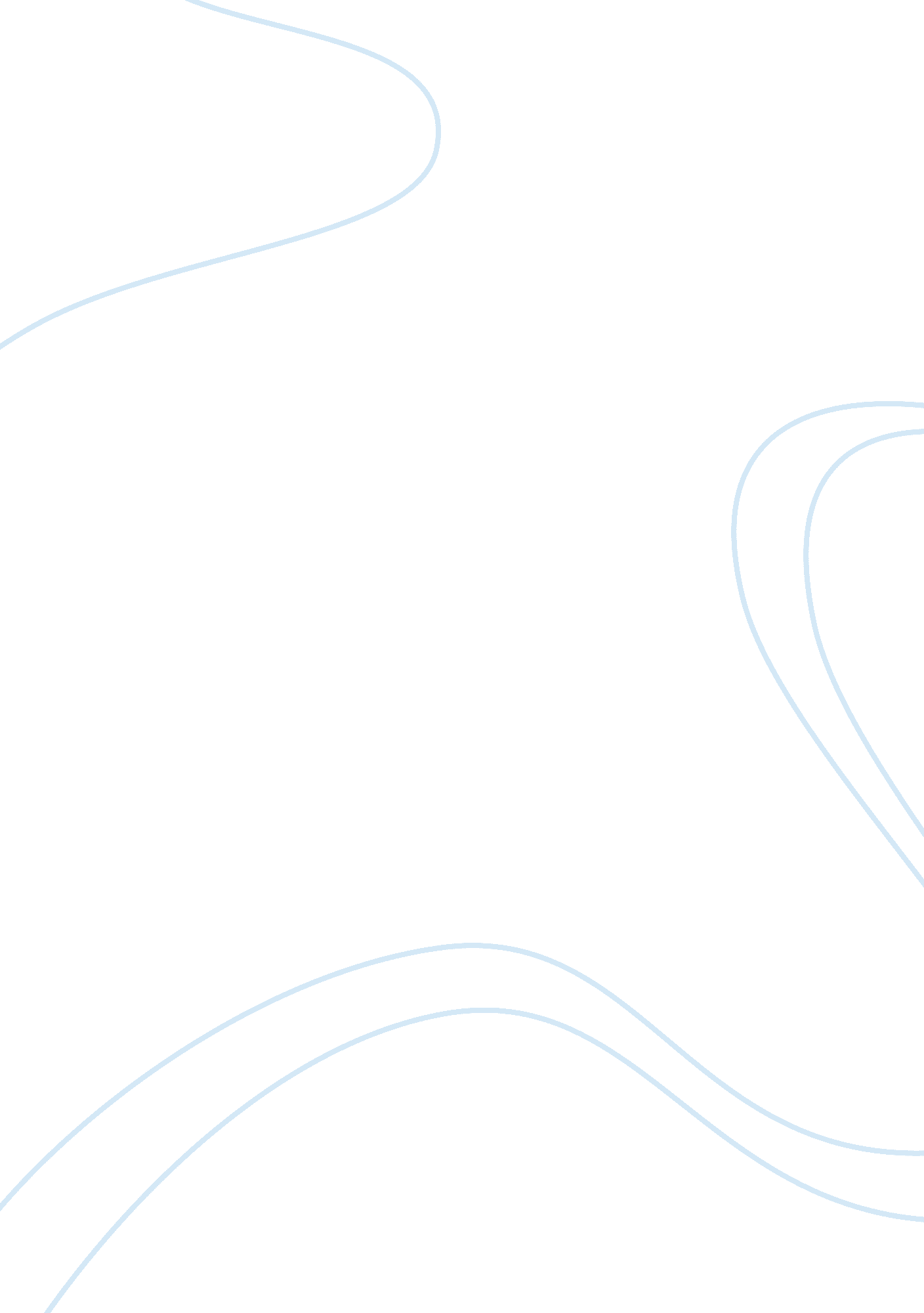 The process of changing a flat tireSociology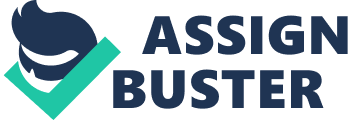 In fact, I and my friends I am going by car along and all of the rapid Robert discovers a blaring bang and the telltale thumping disturbance of a dead tire. Robert mindfully drags off to the shoulder of the road. Checking to confirm no other motorists are going to run Robert over, Robert goes out of my vehicle and examines the car. Sure sufficient, my car's left front tire is absolutely flat. Robert is not going to be adept to hold going by car, so Robert is going to have to eliminate it and establish my car's replacement tire in its place. 
The first step is to find my car's replacement tire, jack, and tire iron. The replacement tire is nearly habitually established below the floor mat in the trunk. Unless, of course, my vehicle doesn't have a trunk. Now, my ally Robert is looking in the direction of the replacement components and seeking for something. Robert has discovered the replacement tire, and Robert likes to eliminate it from the car. If Robert has an air force measure handy, Robert will desire to ascertain the replacement tire's pressure. If this tire is flat, too, we are in large trouble. But let's just suppose Robert has been holding tabs on the replacement tire's wellbeing, and its air force is perfect. 
The next step will engage in eliminating the flat tire. Make certain that the vehicle is in equipment (or in " park" if the vehicle is automatic) and the crisis brake is set. The vehicle should be parked on a flat part of the pavement. Do not try to change a flat if the vehicle is on a gradient or if it is seated on dirt. It's furthermore a good concept to impede the tire converse of the flat tire. Therefore, if the left front tire is flat, it would be a good concept to location a clay brick or other large, hefty object behind the right-back tire. (My ally James might furthermore be large and hefty, but it's not a good concept to use him to impede the tire). Blocking the tire makes the vehicle less expected to move when Robert is lifting it. 
Use the tired metal (the L-shaped bar that aligns over the wheel lugs) to relax each wheel lug. The wheel lugs are nearly absolutely very tight. I'll have to use brute force. Just believe about how James would do it and try to be like him. I state myself, " John, I am slovenly who can't change the tire. Now, at this issue, I actually don't desire to help my ally Robert in altering the tire. Once I entire this, move the jack below the car. 
Maneuver the jack below the jack issue and start to lift the jack. Most vehicle jacks these days are a screw-type scissor jack, which means Robert easily turn the knob at the end of the jack utilizing the supplied steel hand crank. Raise the jack until it associates the car's border and extends increasing the jack. Raise the vehicle with the jack until the flat tire is absolutely increased off the ground. Once this is finished, eliminate the wheel lugs completely. Depending on how taut the lugs are Robert might be adept to eliminate them by hand. Set the lugs apart in a protected position where they can't roll away. 
Position the replacement tire over the wheel studs. This is the most bodily demanding part of the entire process. Robert is retaining up the tire and endeavors to line up the apertures in the wheel with the protruding wheel studs established on the brake hub. One knack that might help is to balance the tire on my base while Robert moves it into position. After Robert has the replacement tire suspending on the wheel studs, attach each of the wheel lugs back on. Robert likes to start them by hand. Make certain Robert do not cross-thread them. The lugs should attach on easily. Once each of them is snug and Robert can't squeeze them any farther by hand, use the tired metal to complete the job. At this issue, Robert doesn't need to get the lugs super tight. Robert just likes them snug for now. Make certain that the wheel is fitting flush against the brake hub. Once the replacement tire is on, mindfully smaller the jack. Pull the jack away from the vehicle. The last step is to squeeze down the lugs completely. The cause Robert squeezes the lugs now is that the tire is on the ground and it won't rotate around like it would if it was still suspending in the air. 
Wheel lugs have an exact torque ranking that they are presumed to be squeezed down to, but there is attractive much no way Robert can number that out utilizing an easy tire iron. The general direct here is to squeeze down the lugs as much as possible. That's it. Put the flat tire in the space where the replacement tire was and put the jack and tire metal back in the car. Most compact replacement exhausts are lesser than normal exhausts (they gaze dinky and persons routinely mention to them as " rubber doughnuts"), so it is likely that the flat tire won't fit in the replacement tire well. Also, compact replacements have a restricted peak speed. The tire's peak pace will be in writing on its sidewall. If my vehicle has a full-size replacement, we won't meet these problems. With the replacement established, Robert should be adept to come to my dwelling or the closest service station. 